О проведении рейтингового голосования по отбору общественной территории (городского парка) Арсеньевского городского округа, подлежащей благоустройству в первоочередном порядкеС целью благоустройства наиболее посещаемых муниципальных территорий общего пользования Арсеньевского городского округа, в соответствии с Федеральными законами от 06 октября 2003 года № 131-ФЗ «Об общих принципах организации местного самоуправления в Российской Федерации», от 21 июля 2014 года № 212-ФЗ «Об основах общественного контроля в Российской Федерации», постановления администрации Арсеньевского городского округа от 28 января 2019 года № 36-па «О порядке организации и проведения рейтингового голосования по отбору общественных территорий Арсеньевского городского округа, подлежащих благоустройству в первоочередном порядке», руководствуясь Уставом Арсеньевского городского округа, администрация Арсеньевского городского округаПОСТАНОВЛЯЕТ:1. Провести на территории Арсеньевского городского округа рейтинговое голосование по отбору общественной территории (городского парка) Арсеньевского городского округа, подлежащей благоустройству в первоочередном порядке (далее – рейтинговое голосование). 2. Установить дату проведения рейтингового голосования 13 мая 2019 года.3. Перечень территорий, представленных на рейтинговое голосование: парк «Восток», парк «Аскольд».4. Определить места проведения рейтингового голосования (адрес территориального счетного участка): ул. Ленинская, 8А (здание местного отделения партии «Единая Россия»), ул. Заводская, 5 (здание ПАО «Аскольд»), пл. Ленина, 5 (здание ПАО ААК «Прогресс»).5. Победителем рейтингового голосования считается территория, набравшая наибольшее количество голосов.6. Организационному управлению администрации Арсеньевского городского округа (Абрамова) обеспечить размещение на официальном сайте администрации Арсеньевского городского округа настоящего постановления.7. Контроль за исполнением настоящего постановления оставляю за собой.Врио Главы городского округа                                                                               В.С. Пивень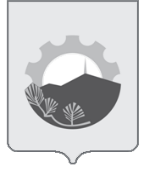 АДМИНИСТРАЦИЯ АРСЕНЬЕВСКОГО ГОРОДСКОГО ОКРУГА П О С Т А Н О В Л Е Н И Е29 апреля 2019 г.г.Арсеньев№295-па